MOSAÏQUE ROMAINECommentaire : Cette construction ouverte convient bien à un devoir à la maison. L'exercice est à faire sur une feuille quadrillée mais il pourra être proposé comme défi à certains élèves de reproduire la mosaïque sur une feuille blanche.La photo montre un sol en mosaïque découvert à Rome et datant du Ier siècle après J.C. 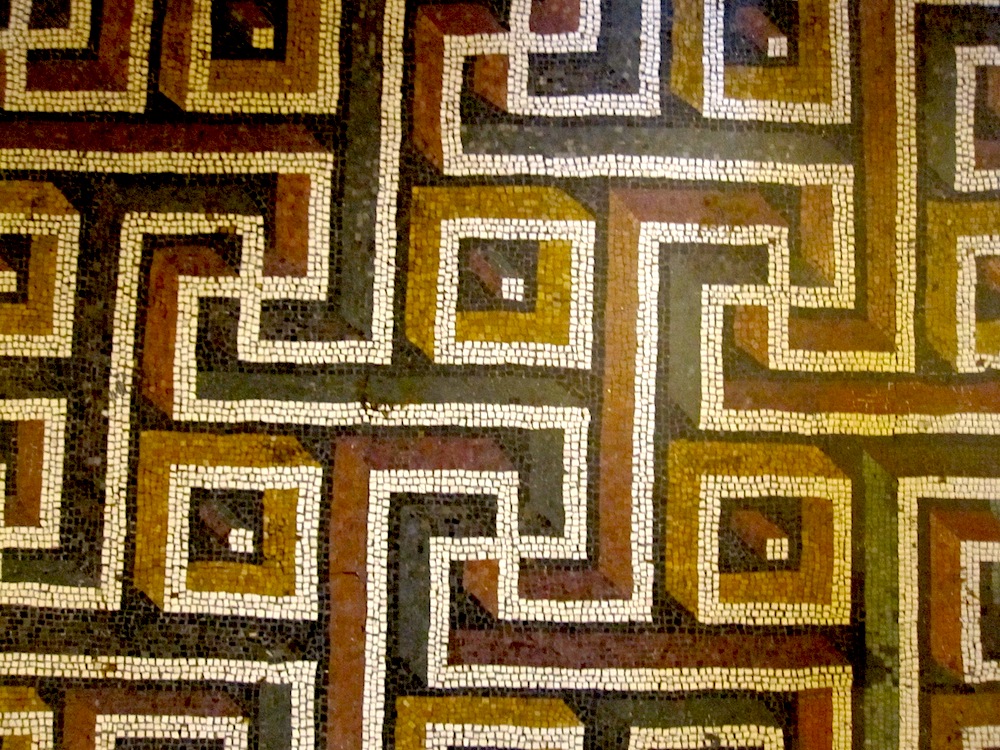 1) a) Qu'est-ce qu'une mosaïque ?    b) Ecrire quelques lignes sur la Rome antique.2) En s'aidant des quadrillages d'une feuille, reproduire une telle mosaïque. Colorier à l'aide des crayons de couleur.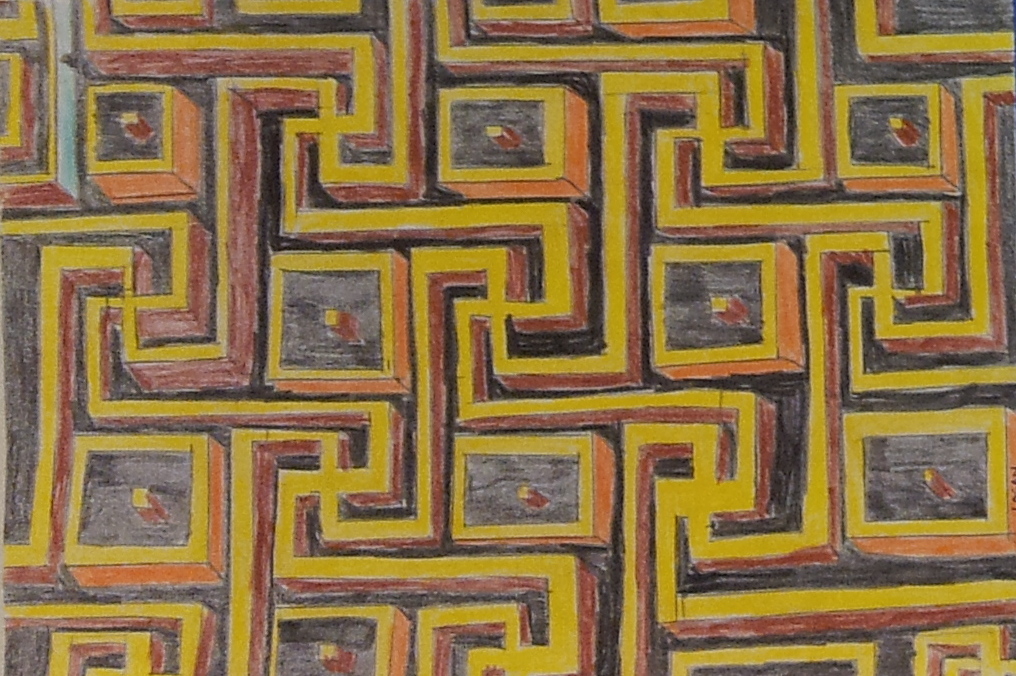 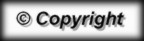 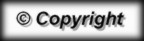 